от 15 апреля 2022 года										№ 354О внесении изменений в постановление администрации городского округа город Шахунья Нижегородской области от 1 июля 2019 года № 720 «Об утверждении Положения о проведении аттестации руководителей муниципальных 
автономных бюджетных и казенных учреждений»В связи с кадровыми изменениями администрация городского округа город Шахунья Нижегородской области п о с т а н о в л я е т : В постановление администрации городского округа город Шахунья Нижегородской области от 1 июля 2019 года № 720 «Об утверждении Положения о проведении аттестации руководителей муниципальных автономных бюджетных и казенных учреждений» внести изменения, изложив состав аттестационной комиссии в следующей редакции:СОСТАВАТТЕСТАЦИОННОЙ КОМИССИИ_________________2. Настоящее постановление вступает в силу со дня подписания.3. Начальнику общего отдела администрации городского округа город Шахунья Нижегородской области обеспечить размещение настоящего постановления на официальном сайте администрации городского округа город Шахунья Нижегородской области.И.о. главы местного самоуправлениягородского округа город Шахунья							    А.Д.Серов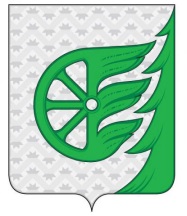 Администрация городского округа город ШахуньяНижегородской областиП О С Т А Н О В Л Е Н И Е Р.В.Кошелев- глава местного самоуправления городского округа город Шахунья Нижегородской области, председатель комиссии.А.Д Серов - первый заместитель главы администрации городского округа город Шахунья, заместитель председателя комиссии.Ю.В.Кузнецова- ведущий специалист отдела кадровой и архивной работы   администрации городского округа город Шахунья Нижегородской области, секретарь комиссии.Члены комиссии:Члены комиссии:М.Е.Зубарева - начальник финансового управления администрации городского округа город Шахунья Нижегородской области.О.Н.Смирнова - начальник отдела кадровой и архивной работы администрации городского округа город Шахунья Нижегородской области.А.В.Белов- начальник юридического отдела администрации городского округа город Шахунья Нижегородской области.